基本信息基本信息 更新时间：2024-04-16 10:24  更新时间：2024-04-16 10:24  更新时间：2024-04-16 10:24  更新时间：2024-04-16 10:24 姓    名姓    名董先生董先生年    龄36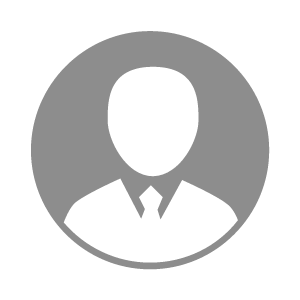 电    话电    话下载后可见下载后可见毕业院校吉林农业科技学院邮    箱邮    箱下载后可见下载后可见学    历本科住    址住    址台安县台安县期望月薪面议求职意向求职意向猪病技术员,猪病专家,动物疾病诊治猪病技术员,猪病专家,动物疾病诊治猪病技术员,猪病专家,动物疾病诊治猪病技术员,猪病专家,动物疾病诊治期望地区期望地区辽宁省/鞍山市辽宁省/鞍山市辽宁省/鞍山市辽宁省/鞍山市教育经历教育经历就读学校：吉林农业科技学院 就读学校：吉林农业科技学院 就读学校：吉林农业科技学院 就读学校：吉林农业科技学院 就读学校：吉林农业科技学院 就读学校：吉林农业科技学院 就读学校：吉林农业科技学院 工作经历工作经历工作单位：中投国信科技发展有限公司 工作单位：中投国信科技发展有限公司 工作单位：中投国信科技发展有限公司 工作单位：中投国信科技发展有限公司 工作单位：中投国信科技发展有限公司 工作单位：中投国信科技发展有限公司 工作单位：中投国信科技发展有限公司 自我评价自我评价踏实肯干，不断学习踏实肯干，不断学习踏实肯干，不断学习踏实肯干，不断学习踏实肯干，不断学习踏实肯干，不断学习踏实肯干，不断学习其他特长其他特长